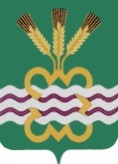 РОССИЙСКАЯ  ФЕДЕРАЦИЯСВЕРДЛОВСКАЯ  ОБЛАСТЬДУМА  КАМЕНСКОГО  ГОРОДСКОГО  ОКРУГА ШЕСТОЙ  СОЗЫВДвенадцатое  заседание  РЕШЕНИЕ  № 196         15 февраля 2018 года  О внесении изменений в Порядок передачи по концессионному соглашению имущества, находящегося в собственности муниципального образования «Каменский городской округ», утвержденный Решением Думы Каменского городского округа от 16.02.2017 года  № 58 (в редакции от 24.08.2017 года  № 134)Рассмотрев экспертное заключение Государственно-правового Департамента Губернатора Свердловской области и Правительства Свердловской области от 23.10.2017 года № 663-ЭЗ, в соответствии с Федеральным законом от 29.07.2017 года № 279-ФЗ «О внесении изменений в Федеральный закон «О теплоснабжении» и отдельные законодательные акты Российской Федерации по вопросам совершенствования системы отношений в сфере теплоснабжения», руководствуясь Уставом муниципального образования «Каменский городской округ», Дума Каменского городского округа Р Е Ш И Л А:       1. Внести в Порядок передачи по концессионному соглашению имущества, находящегося в собственности муниципального образования «Каменский городской округ», утвержденный Решением Думы Каменского городского округа от 16.02.2017 года № 58  (в редакции от 24.08.2017 года  № 134) (далее - Порядок), следующие изменения:        1.1. Абзац 5 пункта 10 Порядка изложить в следующей редакции:«если в 45-дневный срок со дня размещения на официальном сайте в информационно-телекоммуникационной сети «Интернет» для размещения информации о проведении торгов, определенном Правительством Российской Федерации, предложения о заключении концессионного соглашения не поступило заявок о готовности к участию в конкурсе на заключение концессионного соглашения на условиях, предусмотренных в предложении о заключении концессионного соглашения, от иных лиц, отвечающих требованиям, предъявляемым Федеральным законом от 21 июля 2005 года № 115-ФЗ «О концессионных соглашениях» к концессионеру, а также требованиям, предъявляемым частью 4.1 статьи  37 Федерального закона от 21 июля 2005 года № 115-ФЗ «О концессионных соглашениях», и в случае, если в ценовых зонах теплоснабжения инициатором заключения концессионного соглашения, объектом которого являются объекты теплоснабжения, централизованные системы горячего водоснабжения, отдельные объекты таких систем, выступает единая теплоснабжающая организация в этом случае с лицом, выступившим с инициативой о заключении концессионного соглашения, концессионное соглашение заключается на условиях, предусмотренных в предложении о заключении концессионного соглашения и проекте концессионного соглашения (проекте концессионного соглашения с внесенными изменениями), без проведения конкурса»;В пункте 17 Порядка слова «в пункте 16 настоящего Порядка» заменить словами «в пункте 10 настоящего Порядка»;Дополнить Порядок пунктом 17.1. следующего содержания:«17.1. Особенности заключения концессионного соглашения, объектом которого являются объекты теплоснабжения, централизованные системы горячего водоснабжения, отдельные объекты таких систем, в ценовых зонах теплоснабжения определяются в соответствии со статьей 52.1 Федерального закона от 21 июля 2005 года № 115-ФЗ «О концессионных соглашениях».2. Настоящее Решение вступает в силу со дня его официального опубликования. 3. Опубликовать настоящее Решение в газете «Пламя» и разместить в сети Интернет на официальном сайте муниципального образования «Каменский городской округ», на официальном сайте Думы муниципального образования «Каменский городской округ».4. Контроль исполнения настоящего Решения возложить на постоянный Комитет Думы Каменского городского округа по экономической политике, бюджету и налогам (Г.Т. Лисицина)Председатель Думы Каменского городского округа                             В.И. Чемезов  Глава Каменского  городского  округа                                                  С.А. Белоусов